ΙΕΡΑ  ΜΗΤΡΟΠΟΛΙΣ  ΜΕΣΟΓΑΙΑΣ  &  ΛΑΥΡΕΩΤΙΚΗΣΙΕΡΟΣ  ΝΑΟΣ  ΠΑΝΑΓΙΑΣ  ΠΑΝΤΟΒΑΣΙΛΙΣΣΗΣ  ΡΑΦΗΝΑΣΙΕΡΟΝ  ΣΑΡΑΝΤΑΛΕΙΤΟΥΡΓΟΝΚαθημερινά τελείται Θεία Λειτουργία έως και την 25 Δεκεμβρίου εορτή των ΧριστουγέννωνΤο Σάββατο η Θ.Λειτουργία τελείται στην Παναγίτσα                                                           Η ακολουθία του Εσπερινού τελείται στις 5:00μ.μ.   Κάθε Πέμπτη 5:00μ.μ. τελείται Ιερά Παράκληση στην Υπεραγία Θεοτόκο την επιλεγομένη Παντοβασίλισσα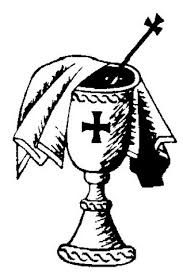 